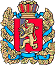 Администрация Шапкинского сельсоветаЕнисейского районаКрасноярского краяПОСТАНОВЛЕНИЕ13.08.2015г.        		                     п. Шапкино                                        	             № 16-пО выделении специальных местдля информирования избирателей и размещения предвыборных печатных агитационных материалов кандидатов         В соответствии с Федеральным законом от 12.06.2002 №67-ФЗ «Об основных гарантиях избирательных прав и права на участие в референдуме граждан Российской Федерации»,   Законом Красноярского края от 02.10.2003 № 8-1411 «О выборах в органы местного самоуправления в Красноярском крае», ПОСТАНОВЛЯЮ:Выделить специальные места для информирования избирателей и размещения предвыборных печатных агитационных материалов:участок № 1159 – по ул.  Школьная, д. 5, с 15.00 до 17.00 участок № 1160 – по ул. Мира, д. 16Б, кв 3, с 14.00 до 16.00 Контроль за исполнением постановления  оставляю за собой.Постановление вступает в силу в день официального опубликования в газете «Шапкинский вестник».Глава Шапкинского сельсовета                                        Л.И.Загитова